MOÇÃO Nº 306/2020Manifesta apelo ao Poder Executivo e ao Secretário Municipal de Segurança e Trânsito e Defesa Civil para que verifique a possibilidade de implantação de vaga rápida na Rua do Petróleo próxima a esquina com a Rua Amendoim, respeitando a distância permitida no bairro Jardim Pérola;Senhor Presidente,Senhores Vereadores, CONSIDERANDO que, fomos procurados por comerciantes solicitando essa providência, pois, a referida vaga facilitará o acesso ao comércio, principalmente para as pessoas debilitadas, uma vez que muitos funcionários do comércio do outro lado da rua estacionam, prejudicando assim as pessoas que necessitam estacionar neste local;CONSIDERANDO que, essa solicitação foi feita pelos comerciantes há muito tempo por protocolo e também através da indicação 498/2019.Ante o exposto e nos termos do Capítulo IV do Título V do Regimento Interno desta Casa de Leis, a CÂMARA MUNICIPAL DE SANTA BÁRBARA D’OESTE, ESTADO DE SÃO PAULO, apela ao Poder Executivo e ao Secretário Municipal de Segurança e Trânsito e Defesa Civil para que verifique a possibilidade de implantação de vaga rápida na Rua do Petróleo próxima a esquina com a Rua do Amendoim no bairro Jardim Pérola.Plenário “Dr. Tancredo Neves”, 09 de Julho de 2.020.Marcos Antonio Rosado MarçalMarcos Rosado-vereador-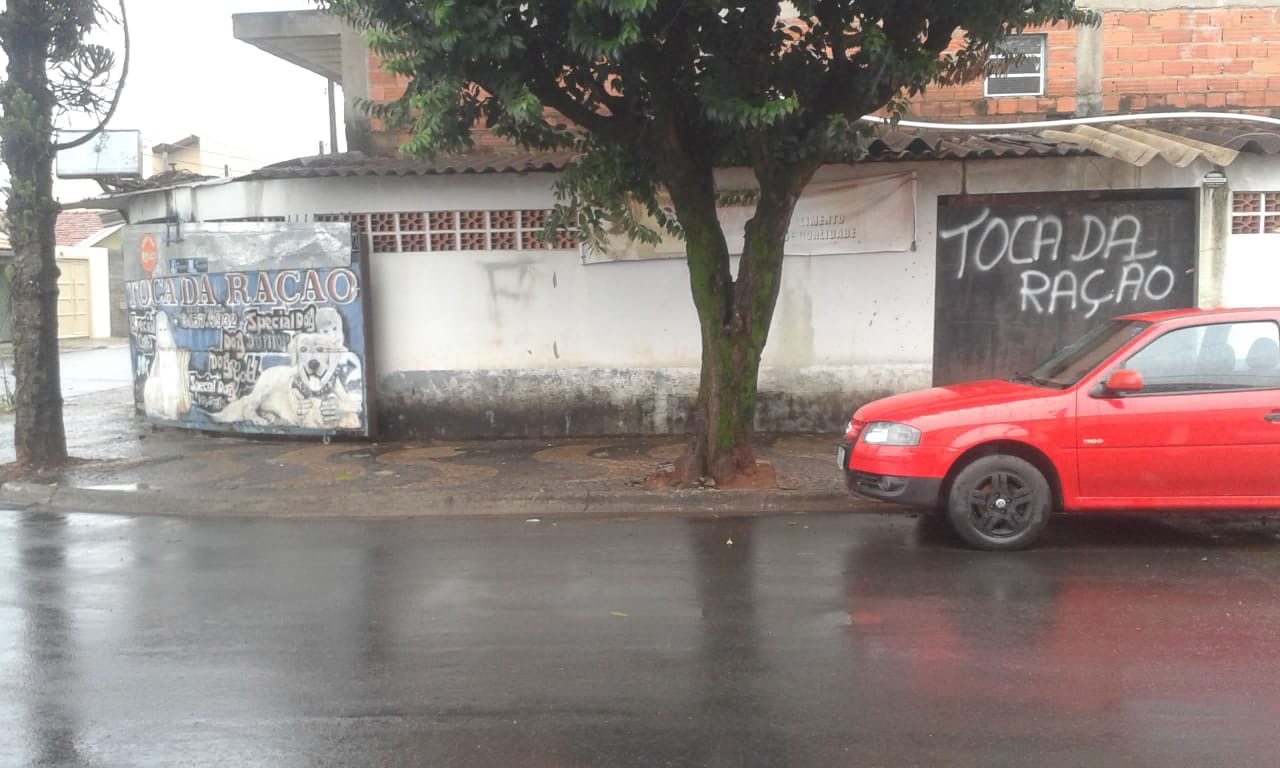 